О внесении изменений в постановление администрации г. Канска от  03.07.2020 № 576В связи с кадровыми изменениями в Управлении архитектуры и градостроительства администрации города Канска, руководствуясь ст.ст.  30, 35 Устава города Канска,  ПОСТАНОВЛЯЮ: 1. Внести в постановление администрации города Канска от 03.07.2020 № 576 «О проведении торгов по продаже права на заключение договора аренды земельного участка, находящегося в государственной или муниципальной собственности» (далее – Постановление), следующие изменения:1.1. Пункт 3 Постановления изложить в новой редакции:«3.Назначить аукционистом исполняющего обязанности руководителя Управления архитектуры и градостроительства администрации города Канска Р.Н. Лучко; секретарь – начальник отдела правового и информационного обеспечения градостроительной деятельности Н.В. Ткачёва.».2. Ведущему специалисту отдела культуры администрации г. Канска (Нестерова Н.А.) опубликовать настоящее постановление в газете «Канский вестник» и разместить на официальном сайте муниципального образования город Канск в сети Интернет.3.Контроль за выполнением настоящего постановления возложить на Управление архитектуры и градостроительства администрации города Канска.4. Постановление вступает в силу со дня официального опубликования.Глава города Канска	              А.М. Береснев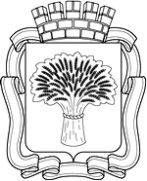 Российская ФедерацияАдминистрация города Канска
Красноярского краяПОСТАНОВЛЕНИЕРоссийская ФедерацияАдминистрация города Канска
Красноярского краяПОСТАНОВЛЕНИЕРоссийская ФедерацияАдминистрация города Канска
Красноярского краяПОСТАНОВЛЕНИЕРоссийская ФедерацияАдминистрация города Канска
Красноярского краяПОСТАНОВЛЕНИЕ12.08.2020 г.          №668 